Begutachtung LOEWE-Zentren(Eingangsevaluierung / Zwischenevaluierung)ProjektnameDatum der Begutachtung (DD./DD.MM.YYYY)Ort der BegutachtungAnlage I: Lageplan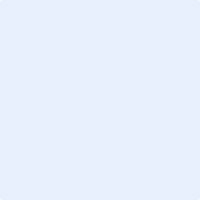 Kontaktdaten Hotel:Name, Adresse, Telefonnummer Zeiten Transfer:hh:mm Uhr ZielortKontakt zur Koordination während der Veranstaltung:Name, E-Mail-Adresse, Telefonnummer (Festnetz und Mobiltelefon)Anlage II: Liste der PosterAnlage III: Liste der Teilnehmenden1. Begutachtungstag, Datum (DD.MM.YYYY)1. Begutachtungstag, Datum (DD.MM.YYYY)1. Begutachtungstag, Datum (DD.MM.YYYY)Bis 9:00 UhrBis 9:00 UhrSelbständige Anreise aller BeteiligtenEingang: Adresse09:00 Uhr09:00 UhrInterne Vorbesprechung der Begutachtungsgruppe Raum10:00-13:00 Uhr10:00-13:00 UhrVorstellung der beantragten ProjekteRaumhh:mm-hh:mm Uhr hh:mm-hh:mm Uhr …BegrüßungName, Funktion, Institution Vortragstitel	Name, Fachgebiet, Institution …13:00 Uhr13:00 UhrPauseInklusive Mittagsimbiss13:30 Uhr13:30 UhrPostersession (Posterliste s. Anhang)Raumhh:mm-hh:mm Uhr …hh:mm-hh:mm Uhr …Ggf. Begehung der Arbeitsbereiche / Labore / Großgeräte durch die Gutachtenden Arbeitsbereich / Labor / Großgerät…16:00 Uhr16:00 UhrTransfer zum Hotel und Ankunft dort17:00 Uhr – ca. 21:0017:00 Uhr – ca. 21:00Interne Gutachtendenklausurim Hotel, inklusive Abendessen2. Begutachtungstag, Datum (DD.MM.YYYY)2. Begutachtungstag, Datum (DD.MM.YYYY)hh:mmTransfer zum BegutachtungsortEingang: Adresse09:00 UhrBefragung der Antragstellenden Raum Teilnahme aller am Antrag Beteiligten10:00 Uhr10:00 – 10:15Befragung der Leitung(en) der beteiligten EinrichtungenRaum Teilnehmende:Name, Funktion, Institution (Leitung antragstellende Einrichtung)Name, Funktion, Institution (Leitung antragstellende Partnerinstitution)Name, Funktion, Institution (ggfs. Leitung Praxispartner)Name – wissenschaftliche/r Koordinator/inName – stellv. Wissenschaftliche/r Koordinator/inHinweis: die Beteiligung weiterer Persönlichkeiten am Gespräch ist nicht zulässig.Bei Zwischenevaluierungen eingangs zusätzlich:Gemeinsame Stellungnahme der Leitungen der am Antrag beteiligten Einrichtung zur strategischen Einbettung und zur nachhaltigen Unterstützung des Zentrumsab 11:30 UhrAbschließende interne Klausur der GutachtendenRaumAnschließendAbschlussgesprächRaum Name – Vorsitzende/r Gutachtende/r Name – Vertreter/in der LOEWE-GeschäftsstelleName – wissenschaftliche KoordinationAbreise vom Begutachtungsort, Taxitransfer optionalNummerTitelTeilprojektleitung………………………GutachtendeGutachtendeName…Name…LOEWE-GeschäftsstelleLOEWE-GeschäftsstelleName…Name…Leitung(en) der beteiligten Einrichtungen (und ggf. der Praxispartner)Leitung(en) der beteiligten Einrichtungen (und ggf. der Praxispartner)Name…Funktion…Wissenschaftlerinnen und WissenschaftlerWissenschaftlerinnen und WissenschaftlerName…Teilprojekt im Verbund, Institution, Fachgebiet …ggfs. nichtwissenschaftliche Beteiligteggfs. nichtwissenschaftliche BeteiligteName…Teilprojekt im Verbund, Institution, Fachgebiet, Funktion …ggfs. Vertretung(en) der Praxispartnerggfs. Vertretung(en) der PraxispartnerName…Einrichtung / Unternehmen, Funktion…Administrative KoordinationAdministrative KoordinationName…Name…